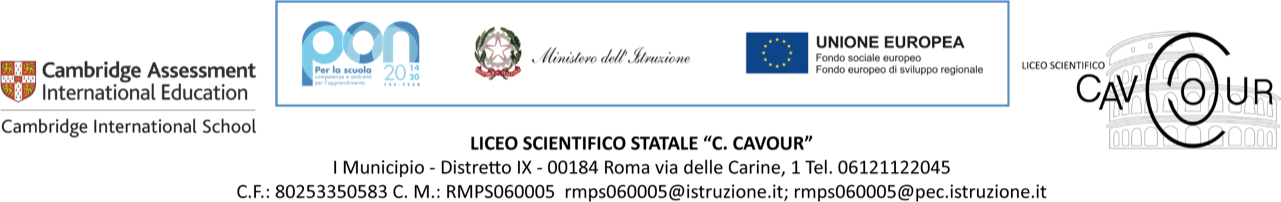 MODELLO LISTA GENITORI – CONSIGLIO DI ISTITUTODATA E ORA DI PRESENTAZIONE__________________________________________MOTTO DELLA LISTA____________________________________________________CANDIDATI (MASSIMO 8, cognome, nome IN STAMPATELLO)			Cognome		Nome			Classe	________________________________________________________________________________________________________________________________________________________________________________________________________________________________________________________________________________________________________________________________________________________________________________________________________________________________________________________________________________________________________________________PRESENTATORI LISTA (ALMENO 20, cognome e nome IN STAMPATELLO, luogo e data di nascita, documento e firma)________________________________________________________________________________________________________________________________________________________________________________________________________________________________________________________________________________________________________________________________________________________________________________________________________________________________________________________________________________________________________________________________________________________________________________________________________________________________________________________________________________________________________________________________________________________________________________________________________________________________________________________________________________________________________________________________________________________________________________________________________________________________________________________________________________________________________________________________________________________________________________________________________________________________________________________________________________________________________________________________________________________________________________________________________________________________________________________________________________________________________________________________________ACCETTAZIONE DEI CANDIDATICognome e nome IN STAMPATELLO, luogo e data di nascita, documento e firma________________________________________________________________________________________________________________________________________________________________________________________________________________________________________________________________________________________________________________________________________________________________________________________________________________________________________________________________________________________________________________________________________________________________________________________